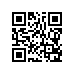 Об объявлении состава ученого совета Московского института электроники и математики имени А.Н. Тихонова Национального исследовательского университета «Высшая школа экономики»На основании Положения об ученом совете и иных коллегиальных органах факультета Национального исследовательского университета «Высшая школа экономики», утвержденного ученым советом НИУ ВШЭ 31.10.2014, протокол № 07, введенного в действие приказом НИУ ВШЭ от 28.11.2014 № 6.18.1-01/2811-06, и решения ученого совета НИУ ВШЭ от 27.03.2020, протокол № 5ПРИКАЗЫВАЮ:Объявить следующий состав ученого совета Московского института электроники и математики имени А.Н. Тихонова Национального исследовательского университета «Высшая школа экономики»:Абрамешин Андрей Евгеньевич, заместитель директора по общим вопросам, кандидат социальных наук, профессор департамента электронной инженерии;Агамирзян Игорь Рубенович, вице-президент НИУ ВШЭ, кандидат физико-математических наук, профессор департамента программной инженерии;Аксенов Сергей Алексеевич, заместитель директора по научной работе, кандидат технических наук, PhD (по должности);Артамонов Сергей Юрьевич, академический руководитель образовательной программы магистратуры «Суперкомпьютерное моделирование в науке и инженерии», PhD, доцент департамента прикладной математики;Афанасьев Валерий Николаевич, ординарный профессор, доктор технических наук, профессор департамента прикладной математики;Белов Александр Владимирович, руководитель департамента прикладной математики, кандидат технических наук, доцент (по должности);Буровский Евгений Андреевич, академический руководитель образовательной программы бакалавриата «Прикладная математика», PhD, доцент департамента прикладной математики;Вишнеков Андрей Владленович, академический руководитель образовательной программы магистратуры «Компьютерные системы и сети», доктор технических наук, профессор департамента компьютерной инженерии;Выборный Евгений Викторович, академический руководитель образовательной программы магистратуры «Математические методы моделирования и компьютерные технологии», кандидат физико-математических наук, доцент департамента прикладной математики;Гольцман Григорий Наумович, заведующий базовой кафедрой квантовой оптики и телекоммуникаций ЗАО "Сконтел", доктор физико-математических наук, профессор департамента электронной инженерии;Гудков Юрий Игоревич, академический руководитель образовательной программы бакалавриата «Информатика и вычислительная техника», кандидат технических наук, доцент департамента компьютерной инженерии;Евсютин Олег Олегович, заведующий кафедрой информационной безопасности киберфизических систем, кандидат технических наук, доцент департамента электронной инженерии;Елизаров Андрей Альбертович, доктор технических наук, профессор департамента электронной инженерии;Иванов Илья Александрович, академический руководитель образовательной программы магистратуры «Интернет вещей и киберфизические системы», кандидат технических наук, доцент департамента электронной инженерии;Кабанов Артем Сергеевич, кандидат технических наук, доцент департамента прикладной математики;Королев Денис Александрович, кандидат технических наук, доцент департамента компьютерной инженерии;Крук Евгений Аврамович, и.о. директора, научный руководитель МИЭМ им. А.Н. Тихонова НИУ ВШЭ, доктор технических наук, профессор (по должности);Лось Алексей Борисович, заведующий кафедрой компьютерной безопасности департамента прикладной математики, академический руководитель образовательной программы специалитета «Компьютерная безопасность», кандидат технических наук, доцент кафедры компьютерной безопасности;Львов Борис Глебович, руководитель департамента электронной инженерии, доктор технических наук, профессор (по должности);Назаров Игорь Васильевич, академический руководитель образовательной программы бакалавриата «Инфокоммуникационные технологии и системы», кандидат технических наук, доцент департамента электронной инженерии;Парусникова Анастасия Владимировна, кандидат физико-математических наук, доцент департамента прикладной математики;Петросянц Константин Орестович, ординарный профессор, доктор технических наук, профессор департамента электронной инженерии;Полесский Сергей Николаевич, кандидат технических наук, доцент департамента компьютерной инженерии;Прохорова Вероника Борисовна, заместитель директора;Романов Александр Юрьевич, кандидат технических наук, доцент департамента компьютерной инженерии;Романов Виктор Владимирович, заместитель директора;Самбурский Лев Михайлович, заместитель руководителя департамента электронной инженерии, кандидат технических наук, доцент департамента электронной инженерии;Сергеев Антон Валерьевич, советник директора;Симонов Валентин Павлович, ученый секретарь, доктор технических наук, профессор департамента электронной инженерии;Сластников Сергей Александрович, академический руководитель образовательной программы магистратуры «Системы управления и обработки информации в инженерии», кандидат технических наук, доцент департамента прикладной математики;Смирнова Галина Александровна, начальник отдела организации, планирования и контроля учебного процесса;Старых Владимир Александрович, руководитель департамента компьютерной инженерии, кандидат технических наук, доцент (по должности);Стемпковский Александр Леонидович, директор Института проблем проектирования в микроэлектронике РАН, академик РАН, доктор технических наук, профессор;Тумковский Сергей Ростиславович, заместитель директора по учебной работе, доктор технических наук, доцент (по должности);Щур Лев Николаевич, заведующий базовой кафедрой «Прикладные информационно-коммуникационные средства и системы» ВЦ РАН, доктор физико-математических наук, профессор департамента прикладной математики.Признать утратившим силу приказ от 09.04.2015 № 6.18.1-01/0904-06 «Об объявлении состава ученого совета Московского института электроники и математики Национального исследовательского университета «Высшая школа экономики».Ректор 				    	                                                   Я.И. КузьминовРегистрационный номер: 6.18.1-01/0804-07Дата регистрации: 08.04.2020